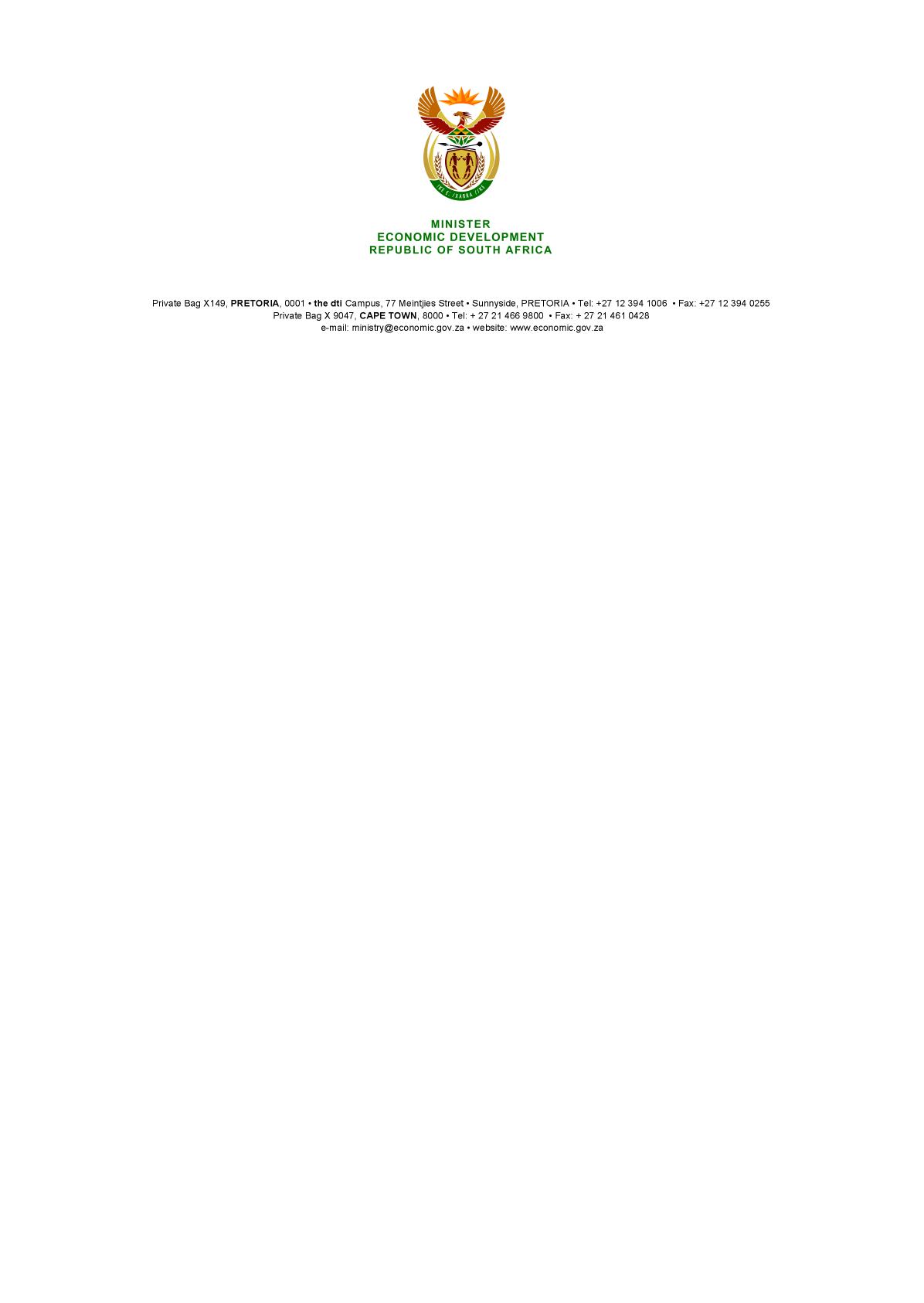 NATIONAL ASSEMBLYWRITTEN REPLYPARLIAMENTARY QUESTION: 1691 DATE OF PUBLICATION: 19 August 2016Mr P G Atkinston (DA) to ask the Minister of Economic Development: Whether, with reference to his reply to question 1624 on 20 June 2016, the Industrial Development Corporation received the next capital instalment of R 37,5 million from Oakbay Resources and Energy which was due in June 2016; if not, why not, if so, on what date? NW1904EREPLYI have been furnished with a reply by the CEO of the Industrial Development Corporation (IDC), Mr Geoffrey Qhena, a copy of which is attached hereto.-END-